Evidence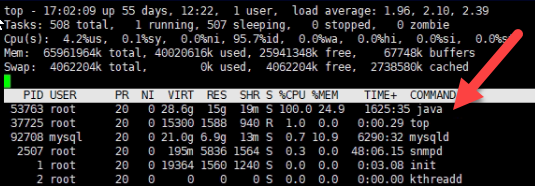 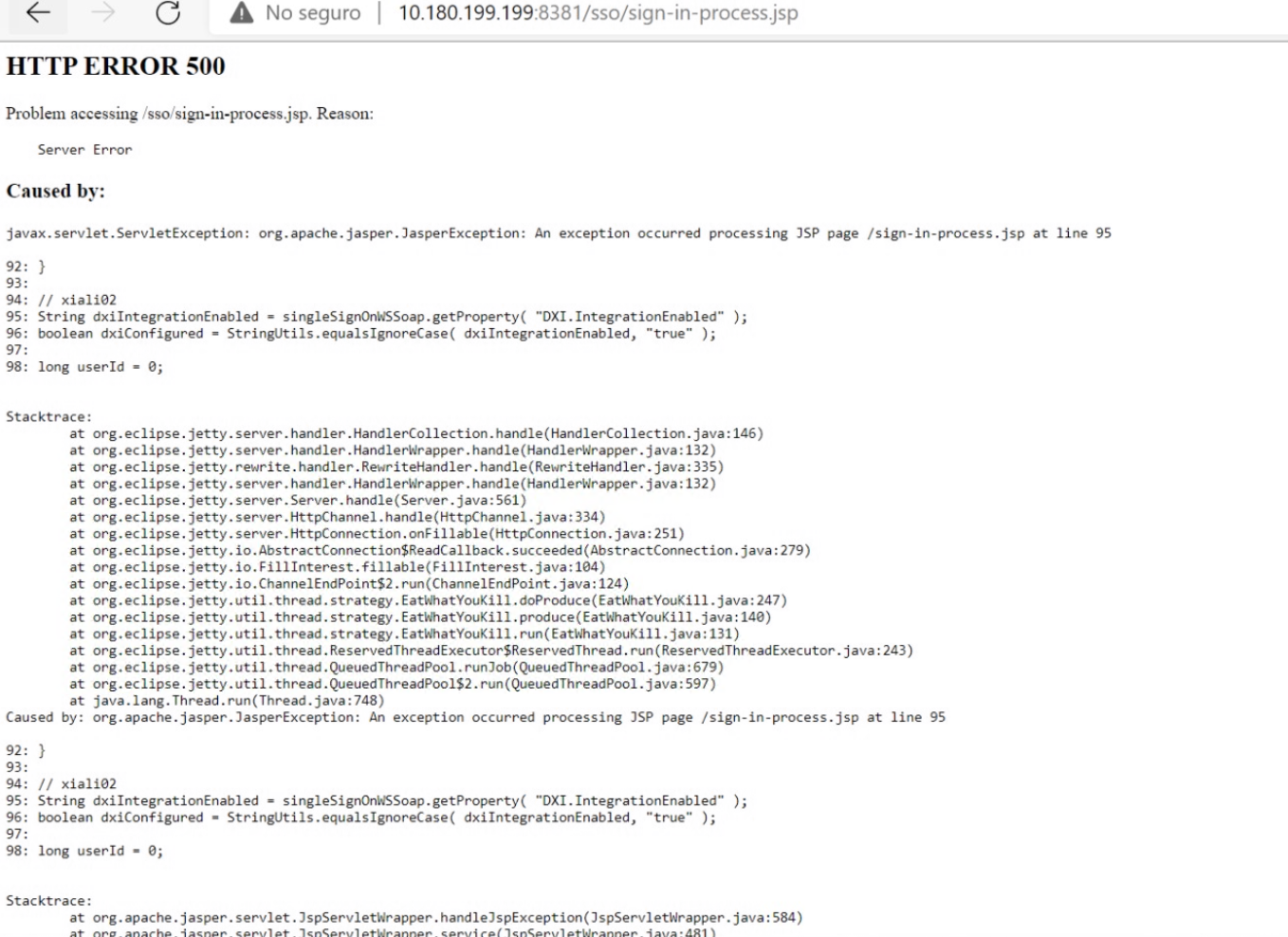 